Emerging Health Professionals Youth Work Group2011-2012Summary of Youth Work GroupCoachella Valley Economic Partnership Career Pathways InitiativeHealthcare Industry Council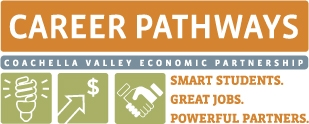 Emerging Health Professionals Work GroupTable of contentsIntroduction 													3What is the EHP Work Group? 										4How does the EHP group work?										4	Purpose and Goals 												5Impact 														6School-Chapters 													6Official EHP Work Group- Duties of Officers								7How to become an EHP Work Group member? 							8General Responsibilities 											8Dress Code														9Meetings														9Potential Projects												10Example Template: Career Portfolio									11Database Guidelines												12Appendix	Timeline	PowerPoint Presentation	Invitation Email	ApplicationIntroduction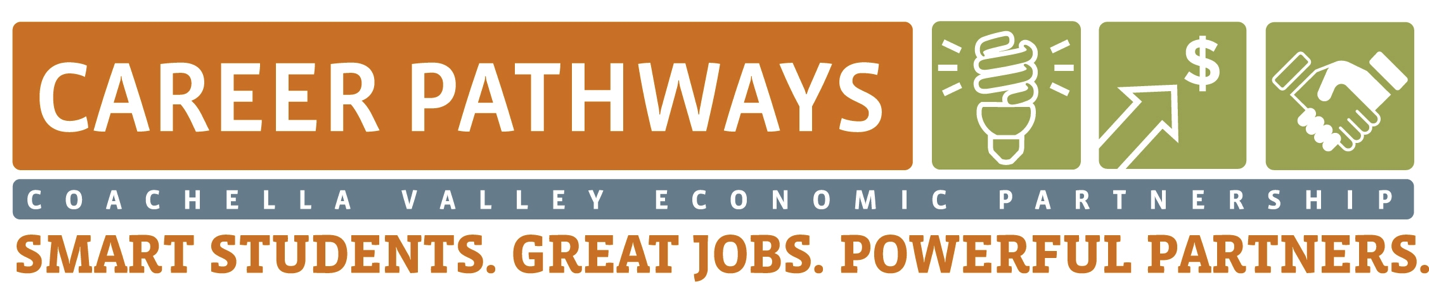 The Coachella Valley Economic Partnership, CVEP, is an organization dedicated to expanding and improving the workforce and businesses of the Coachella Valley. CVEP has taken an initiative to improve the workforce by directing some of its focus towards education.  In 2005, CVEP launched an initiative called Career Pathways to create a network of opportunities that prepares students for success. Career Pathways identified three major industry clusters that showed great promise for our students and economy – Healthcare, Clean Energy and Arts, Media & Entertainment. The Healthcare Industry Council, HIC, was created to focus on alleviating the healthcare workforce shortage in the valley by addressing educational and career obstacles facing the youth. HIC found it important to incorporate the voice of the youth in the council by developing a youth advisory work group, Emerging Health Professionals Youth Work Group.What is the EHP Work Group?A student-lead youth advisory group for the Healthcare Industry CouncilA communication vehicle between the students interested in a career in the health care profession and the health care professionals of the Coachella ValleyA support system for other students in the EHP networkA group filled with aspiring youth leaders from the Coachella valleyA unified group of students interested in healthcare all working towards developing skills that will lead to advancement in their chosen health profession.A group that advocates for opportunities in health professions for the region’s studentsA group that leads the discussion representing the youth on the best ways to provide opportunity for the youthHow does the EHP Work Group work?Members of the work group:Attend Healthcare Industry council meetings regularlyActively participate in meetingsProvide regular youth inputIdentify and prioritize issues pertaining to the healthcare pipeline in the Coachella ValleyIdentify and prioritize possible strategies for addressing issuesPlan and implement regional events to unify future health professional studentsCreate a network of health profession students Available as a support system for peersWork alongside professionals to co-plan their futurePurpose StatementCVEP’s Emerging Health Professionals Work Group is a sub-committee of the Healthcare Industry Council that provides Coachella Valley students pursuing healthcare professions a voice and active role in shaping their future.  This workgroup formalizes the youth role on the Healthcare Industry Council, assures active participation by allowing regular input, and engages youth in decisions, plans, activities, and efforts that directly affect their future.   The work group leads and implements regional activities that allow youth to develop leadership, character, and career development skills. Students will cultivate, practice, and improve necessary skills to ensure their personal career success and to be part of a high quality pool of local youth successful in health professions and a healthy community. GoalsCreate a leadership structure, Emerging Health Professionals Work Group, which provides the youth of the Coachella Valley with a chance to effectively voice their opinions and thoughts to invoke change on their future.Identify and prioritize major issues affecting their future health careers.Advantageously gather the tools or resources that are necessary to make realistic career choices and successfully seek employment opportunities available in the health care field then make these resources easily accessible.Student leaders actively participate in discussion and co-plan with industry leaders and education leaders who work towards improving the healthcare workforce.Serve as a communication vehicle to represent all youth pursuing a health care profession in the network at the HIC meetings.Drive and implement regional health career activities to unify and engage students interested in health careersImpactA unique regional youth leadership group that provides students with an active role on the Healthcare Industry CouncilStudents will have more insight on their future career as a healthcare professionalStudents will gain a tie back to the desert assuring their return to the desert after collegeStudents will build strong relationships with the healthcare professionals and the students of the Coachella ValleyAllow the Healthcare Industry Council insight into the minds of the students and their perception of healthcareStudents will learn the importance and impact of the healthcare industry on school systemsSchoolsThe Emerging Health Professionals Work Group is open to all high school students involved in health-related pathways/courses/programs/organization/clubs or students who are interested in pursuing a healthcare profession from the following schools:Palm Springs High School (PALM Health Academy)Cathedral City High School (HEAL Academy)La Quinta High School (LQ Medical Health Academy)Palm Desert High School (PD Health Pathway)Desert Hot Springs High SchoolIndio High School (IHS Health Academy)Coachella Valley High School (CVHS Health Academy)Xavier High SchoolShadow Hills High SchoolDesert Mirage High SchoolOfficial EHP Work Group – Duties of Officers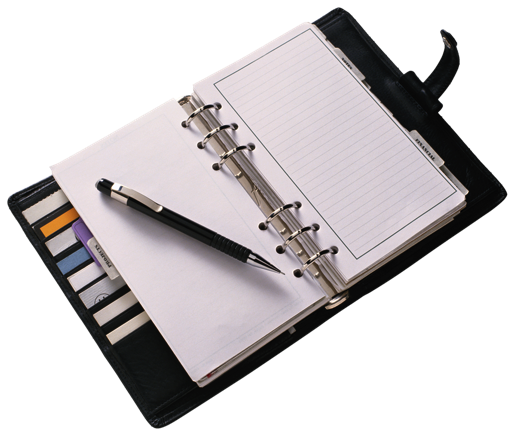 President12th GradeWorks closely with HIC liaison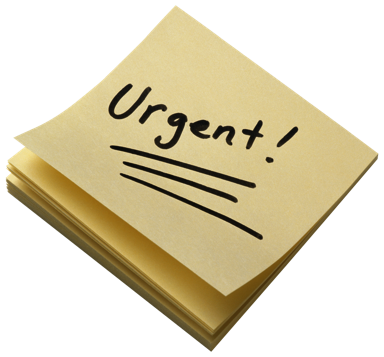 Works closely with school-chapter leadersDevelops meeting agendaAppoints meetingsConducts meetingsKeeps activities and meetings on taskEncourages support and successVice-President11th GradeAssist the PresidentAssumes duties and responsibilities in the absence of the PresidentPresides the following year.Available to all members for any assistance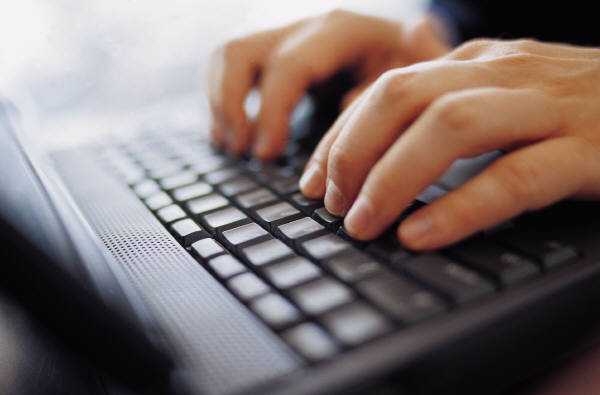 SecretaryRecording officer Keeps minutes and notes of meetingsSends meeting noticesMaintains master calendarMaintain databaseHistorianFiles pictures of activitiesMaintains EHP bulletin boardAssists in planning and advertising events/activitiesLeads in creating articles or presentations reporting success of EHPHow to become an EHP Work Group member?An email will be sent out to each of the high schools in the Coachella Valley. The email will be directed towards any teacher/counselor/advisor that leads the health academies or clubs within the school. Those teachers or advisors will offer the opportunity to the students and anybody that is interested in the position will fill out an application. Any chosen teacher/counselor/advisor within that school will review the applications and will select two student leaders that they felt were qualified for the position.Invitation email attached. See appendix.Application also attached. See appendix.General Responsibilities of EHP Work GroupAs an Emerging Healthcare Professional, students will be the representatives for their region in the Coachella Valley. The impression you make on other people will have a significant impact on how they view CVEP and you, as a future healthcare professional. It is important to always be mindful of the image you portray in appearance, in speaking, in writing, and in professionalism.The growth of Emerging Healthcare Professionals confides in your performance and the impression you leave with the people who are interested in EHP. The example that you set will affect each member’s or future member’s enthusiasm and involvement.You are responsible for responding timely and appropriately to any member requests for support or assistance.As an Emerging Healthcare Professional, you have the challenge of providing guidance, leadership, and inspiration to all EHP members.Emerging Healthcare Professionals are required to adhere to the professional dress code.Collectively work to meet the needs of CVEP-CPI and all future health professionalsShow respect and courtesy to fellow members at all times.EHP members should always make an effort to understand current health care issues, especially within the Coachella Valley community. Communication is key to the success of the youth work group!Dress CodeEHP Work Group members must dress professionally at all council meetings, work group meetings and EHP events/activities. Think business attire!Slacks. Female members may choose to wear knee-length skirt or slacks.Closed-toe shoes  Shirt/blouse for females Shirt for males: closed-neck, man-tailored dress shirt, suitable for use with a tie. Male members wear a tie.  MeetingsAcceptable meeting conductFollow-up meetings should be scheduled if the objective of the meeting has not been reachedCheck to make sure that everyone is clear on the results or goals and that everyone is committed.Think through issues ahead of time so when it’s time to discuss solutions or action plans, everyone is prepared.Don’t rely on one form of communication. Confirm attendance. Multiple times if you have to and in different ways! Email, phone, text…Potential ProjectsTools and resources. Possible deliverable for this year.Review websites like Career Pathways Initiative (www.smartstudentsgreatjobs.org) and Pathways To Success (www.cvpts.com). Research what resources are available to students interested in healthcare, come up with strategies to improve access to these resources, and research what other resources students may need to be successful in pursuing their career.Regional ConferencePlan and implement a regional conference for students interested in healthcare. This conference should give students a chance to network, learn from each other, practice acquired skills, practice professionalism, practice leadership, etc. This should be a collective event that improves their chances of being a successful employee.Year-Round Advocacy ProjectAdvocate a health issue. Promote awareness, solutions, supports, and fundraising for existing supporting organizations.SocialsPlan socials to give students opportunities to network with other students or professionals. This can be an independent activity or possibly connect with MAS networking events. Contact Cristina Gregorio to discuss possibilities.WorkshopsDevelop leadership skills by organizing and implementing workshops for peers on topics that are prioritized by the youth work group.Be the voice!WebsitePromotional video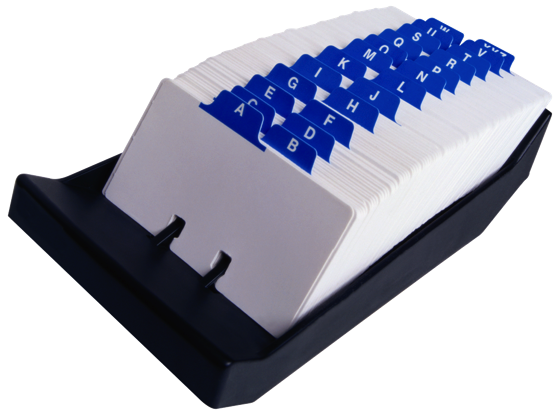 BlogsSurveysPeriodic communicationStudent feedback/progressOther things to keep in mindRecognition, AwardsAlumni networkMiddle school work daysHelp start up Health Academies or HOSA chapters at schools that don’t already have oneCareer Portfolios (example follows) Example Template for Career Portfolio This portfolio is important to have because it will serve as documentation of achievements that will be helpful in many professional situations. (i.e. filling out applications, take to job interviews…)Components:Career Development PlanResumeCareer and educational goalsPersonal goal planCareer and educational planJob-Related SkillsInternships or shadowing experiencesDocumentation of skills demonstrated/practiced/learnedProjects Competency certificatesPhotographs or videos of work/projectsInstructor/mentor/preceptor evaluationsProgress reportsEmployability SkillsEx: teamwork/interpersonal skills, attendance/punctuality, initiative/dependability, written and verbal communication skills, critical thinking/problem-solving skillsActivities, Awards, Volunteer ServiceLeadership activitiesSports, clubs, hobbies, extracurricular activitiesAwardsVolunteer or service-learning experiencesDatabase Possible metrics to considerSet agenda ahead of timeEstablish venueDefine ground rulesEstablish a time frame for each topic to be addressedIdentify a time keeperStay on trackProvide an action planPreparation for meetingGet there on timeListening skillsRespect all membersAll members must be includedKeep in mind respectable body language and toneReport accuratelyTake notesNameGradeSchoolStatus (Work group member, EHP network member)